ГОСУДАРСТВЕННОЕ БЮДЖЕТНОЕ УЧРЕЖДЕНИЕ ГОРОДА МОСКВЫ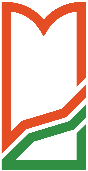 «НАУЧНО-ИССЛЕДОВАТЕЛЬСКИЙ ИНСТИТУТОРГАНИЗАЦИИ ЗДРАВООХРАНЕНИЯ И МЕДИЦИНСКОГО МЕНЕДЖМЕНТАДЕПАРТАМЕНТА ЗДРАВООХРАНЕНИЯ ГОРОДА МОСКВЫ» 
(ГБУ «НИИОЗММ ДЗМ»)(наименование структурного подразделения)НОМЕНКЛАТУРА ДЕЛ		№ 	На 	 годНаименование должности руководителя 
структурного подразделения 	подпись 	И.О. ФамилияИндекс
делаЗаголовок дела 
(тома)Кол-во ед. хр.Срок хранения 
и № статей 
по перечнюПримечание12345Название разделаНазвание разделаНазвание разделаНазвание разделаНазвание раздела